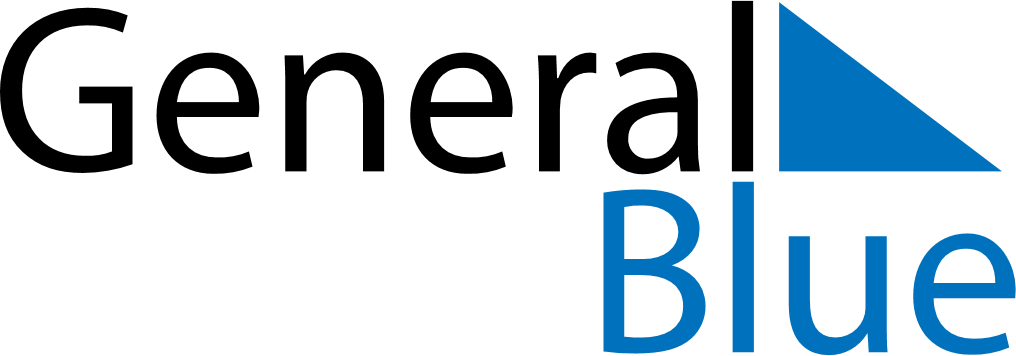 June 2023June 2023June 2023BoliviaBoliviaSundayMondayTuesdayWednesdayThursdayFridaySaturday123456789101112131415161718192021222324Andean New Year252627282930